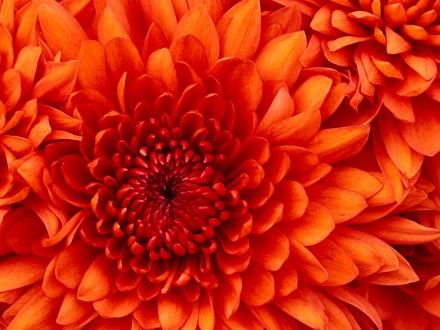 NEW CHAPTER ORGANIZATIONSThornton, COSponsoring Chapter:	Chapter HX, WestminsterContact Information:	Mary-Frances Main	720-320-6363	maryfrancesmain@gmail.com Chapter Meetings:	Thursday evenings or Saturday mornings Contact Mary-Frances for date, time and place of meetingOrganization Date:		2021State Organizer:	Paisley Huntoon, IF 				303-667-6491	paisley.huntoon@LFG.comIf you or someone you know is interested in these chapters, please feel free to contact any of the above women who will be glad to discuss these exciting new chapters with you!